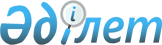 Об обеспечении деятельности Председателя и членов Конституционного Совета Республики Казахстан
					
			Утративший силу
			
			
		
					Указ Президента Республики Казахстан от 28 марта 1996 г. N 2920. Утратил силу Указом Президента Республики Казахстан от 2 января 2023 года № 78.
      Сноска. Утратил силу Указом Президента РК от 02.01.2023 № 78 (вводится в действие с 01.01.2023).
      В соответствии со статьей 16 Указа Президента Республики Казахстан, имеющего силу Конституционного закона, "О Конституционном Совете Республики Казахстан" постановляю: 
      1. (Пункт 1 утратил силу - Указом Президента РК от 1 апреля 1997 г. N 3436) 
      2. Установить, что жилищное, транспортное и иное обеспечение, медицинское обслуживание и санаторно-курортное лечение Председателя Конституционного Совета Республики Казахстан осуществляется на уровне Первого заместителя Премьер-Министра Республики Казахстан, членов Конституционного Совета Республики Казахстан - на уровне министра Республики Казахстан. 
      3. Правительству Республики Казахстан: 
      1) в пределах средств, предусмотренных республиканским бюджетом на 1996 год, осуществить финансирование и материально-техническое обеспечение Конституционного Совета Республики Казахстан и его Аппарата; 
      2) обеспечить Конституционный Совет Республики Казахстан и его Аппарата служебными помещениями, соответствующими оборудованием, техникой и средствами связи. 
      4. Настоящий Указ вступает в силу со дня подписания. 
      Президент
      Республики Казахстан
					© 2012. РГП на ПХВ «Институт законодательства и правовой информации Республики Казахстан» Министерства юстиции Республики Казахстан
				